.CROSS ROCK, RECOVER, TURN ¼ LEFT WITH A SAILOR STEP, STEP PIVOT ¾ TURN LEFT, RIGHT SIDE CHASSE 1-2       Cross/rock left over right, recover onto right 3&4      Sailor step turning ¼ left stepping left, right, left 5-6       Step right forward, turn ¾ left (weight to left) 7&8      Shuffle to side right, left, right (12:00)  CROSS ROCK, RECOVER, TURN ¼ LEFT WITH A SAILOR STEP, STEP PIVOT ¼ TURN LEFT, RIGHT CROSSING SHUFFLE 1-2       Cross/rock left over right, recover onto right 3&4      Sailor step turning ¼ left stepping left, right, left 5-6       Step right forward, turn ¼ left (weight to left) 7&8      Crossing shuffle stepping right, left, right (6:00)  HALF (TWO STEP) WEAVE, LEFT SIDE CHASSE, ¼ TURN LEFT, SWIVEL ¼ TURN LEFT, TOUCH & HOLD, CROSSING RIGHT SHUFFLE 1-2       Step left to side, cross right behind left 3&4      Shuffle to side turning ¼ left stepping left, right, left 5-6       Turn ¼ left (weight to left), touch right to side 7&8      Crossing shuffle stepping right, left, right (12:00)  TOUCH & HOLD, LEFT CROSSING SHUFFLE, STEP & ROCK, SWIVEL ¼ TURN LEFT WITH WEIGHT, RIGHT FORWARD SHUFFLE 1-2       Touch left to side, hold 3&4      Crossing shuffle stepping left, right, left 5-6       Rock right to side, recover to left 7&8      Turn ¼ left and shuffle forward right, left, right (9:00)  ROCK, RECOVER, LEFT COASTER STEP, STEP PIVOT ¾ TURN LEFT WITH WEIGHT, RIGHT SIDE CHASSE 1-2       Rock left forward, recover onto right 3&4      Coaster step left, right, left 5-6       Step right forward, turn ¾ left (weight to left) 7&8      Shuffle to side right, left, right (12:00)  CROSS ROCK, RECOVER, TURN ¼ LEFT WITH A SAILOR STEP, ROCK, RECOVER, TURN ½ RIGHT WITH A TRIPLE STEP 1-2       Cross/rock left over right, recover onto right 3&4      Sailor step turning ¼ left stepping left, right, left 5-6       Rock right forward, recover onto left 7&8      Triple in place turning ½ right stepping right, left, right (3:00)  ROCK, RECOVER, LOCK STEPS BACKWARDS, TURN ¼ RIGHT, TURN ½ RIGHT INTO A RIGHT SAILOR STEP 1-2       Rock left forward, recover onto right 3&4      Step left back, lock right over left, step left back 5-6       Turn ¼ right and step right to side, turn ½ right and step left to side 7&8      Sailor step right, left, right (12:00)  STEP FORWARD LEFT PIVOT ¾ TURN INTO A LEFT SIDE CHASSE, CROSS ROCK, RECOVER, RIGHT SIDE CHASSE 1-2       Step left forward, turn ¾ right (weight to right) 3&4      Shuffle to side left, right, left 5-6       Cross/rock right over left, recover onto left 7&8      Shuffle to side right, left, right (9:00) REPEAT  There is a non-vocal passage at the end of the track, just keep on dancing through and finish the dance facing 12:00 This dance is dedicated to all the lovely ladies on the Hawaiian Islands who teach my dances and who have brought this forgotten dance back to my attention EMail / WebsiteAs Time Goes By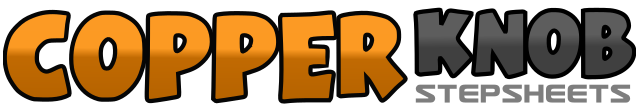 .......Count:64Wall:4Level:Intermediate.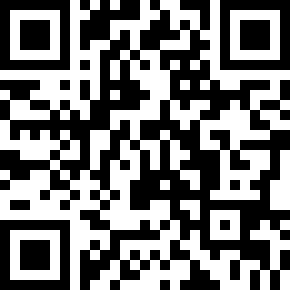 Choreographer:Gordon Timms (UK)Gordon Timms (UK)Gordon Timms (UK)Gordon Timms (UK)Gordon Timms (UK).Music:By The Time I Get To Phoenix - Heather Myles : (CD: Sweet Talk & Good Lies)By The Time I Get To Phoenix - Heather Myles : (CD: Sweet Talk & Good Lies)By The Time I Get To Phoenix - Heather Myles : (CD: Sweet Talk & Good Lies)By The Time I Get To Phoenix - Heather Myles : (CD: Sweet Talk & Good Lies)By The Time I Get To Phoenix - Heather Myles : (CD: Sweet Talk & Good Lies)........